IEKŠĒJIE NOTEIKUMIBārbelēAPSTIPRINĀTSar Bārbeles Zēnu pamatskolas “Saknes un spārni” direktora2021. gada 31. augusta rīkojumu Nr. M-01/2021AUDZINĀŠANAS PROGRAMMAIzdota saskaņā ar Latvijas Republikas normatīvajiem aktiemVispārīgie noteikumiBārbeles Zēnu pamatskolas “Saknes un spārni” audzināšanas programma ir veidota, pamatojoties uz Izglītības un zinātnes ministrijas izstrādātajiem prioritārajiem virzieniem audzināšanas darbā. Audzināšanas programmā ir ievēroti Izglītības likumā, Valsts pamatizglītības un vispārējās vidējās izglītības standartā, Bērnu tiesību aizsardzības likumā, ANO Konvencijā par bērna tiesībām noteiktie principi. Bārbeles Zēnu pamatskolas “Saknes un spārni” audzināšanas programma ir reglamentējošs dokuments, kas nosaka audzināšanas darbības mērķi, uzdevumus, audzināšanas darbību reglamentējošos dokumentus, audzināšanas stundās aplūkojamās tēmas un ieteicamo stundu tēmu skaitu. Audzināšanas darbības mērķis un uzdevumiMērķis: brīvas un atbildīgas personības attīstības sekmēšana, veidojot demokrātiskai sabiedrībai raksturīgu attieksmi pret vērtībām, morāli, indivīda pienākumiem, tiesībām un spēju pieņemt lēmumus dažādās dzīves situācijās.Uzdevumi: Sekmēt nacionālās un valstiskās identitātes ētisko vērtību apzināšanos, pilsonisko jautājumu apguvi, pašrealizācijas attieksmju veidošanos un to īstenošanos skolēnu rīcībā un uzvedībā.Iepazīstināt ar kultūras pamatnormām un uzvedības kultūru dažādās dzīves situācijās.Sekmēt saskarsmes un sociālās sadarbības prasmes, attīstīt spēju adaptēties un integrēties mainīgajā sociālajā vidē.Attīstīt spējas analizēt cilvēku savstarpējo attiecību problēmas un atrast optimālos to risinājumus.Veicināt uzvedības normu praktisku apguvi dažādās dzīves situācijās, pamatojoties uz  personīgās drošības, tikumības, ekoloģijas un vispārējās kultūras principiem.Sekmēt skolēnu socializāciju daudzveidīgajā mācību stundu un ārpusstundu darbā.Rosināt savstarpēji atbildīgu un audzinošu vidi klasē un motivēt skolēnus kolektīvo un individuālo pasākumu organizēšanas un vadīšanas prasmju apguvei.Izglītot skolēnus karjeras veidošanas jomā, finanšu pratības  un uzņēmējspēju jautājumos.Motivēt skolēnus iesaistīties sabiedriskajā darbā un veidot izpratni par labdarības nozīmi mūsdienu pasaulē.Audzināšanas darba uzdevumu prioritātes dažādos skolēnu vecumposmos1. Sākumskolas posmā:veidot pozitīvu attieksmi pret mācību procesu un prasmi mācīties; palīdzēt skolēniem saprast sevi, savas vēlmes, spējas, intereses; veidot izpratni par māju un valsti, tās sociālekonomisko iekārtu;mācīt skolēnus svinēt svētkus un ievērot savs tautas tradīcijas, cienīt tās; palīdzēt apzināties savs tiesības, pienākumus, uzņemties atbildību par savu rīcību; sekmēt draudzīgu, labestīgu savstarpējo attiecību veidošanos starp skolasbiedriem un prasmi sazināties ar pieaugušajiem; apgūt drošības noteikumus un veidot atbildību par savas un citu drošības un veselības saudzēšanu; veidot izpratni par satiksmes noteikumiem un to ievērošanas nepieciešamību;veidot prasmes un iemaņas rūpēties par sevi, savām lietām, vidi, kurā dzīvo; veidot izpratni par veselīga dzīves veida izvēli, finanšu resursu dažādu izmantošanu;veicināt izpratni par dažādu profesiju lomu sabiedrības dzīvē; veidot sapratni par informācijas lomu cilvēka dzīvē, par informācijas iegūšanas un izmantošanas veidiem. 2. Pamatskolas posmā:sekmēt pozitīvas pašapziņas veidošanos un pārliecību par savām spējām, palīdzēt tās attīstīt, pieņemt pareizos lēmumus; pilnveidot izpratni pašiem par sevi, savu emocionālo un fizisko attīstību pusaudžu gados; nostiprināt izpratni par demokrātiskas, tiesiskas valsts būtību; veicināt izpratni par tradicionālām un vispārcilvēciskām vērtībām, pieņemt tās un veidoties par atbildīgu, demokrātisku pilsoni; rosināt skolēnus aktīvi piedalīties valsts svētku un atceres dienu pasākumos, skolas tradīciju veidošanā; pilnveidot prasmi spriest un izteikt savu viedokli, izprotot savu un citu vērtību sistēmu; nostiprināt prasmes uzturēt labvēlīgas savstarpējās attiecības klasē, ievērot pieklājīgas uzvedības normas sabiedrībā; veidot atbildīgu attieksmi par savu veselību un veselīga dzīvesveida nepieciešamību cilvēka dzīvē; rosināt uzņemties atbildību par veselībai draudzības vides saglabāšanu, aktīvi iesaistīties vides sakopšanā; nostiprināt un papildināt pareizas skolēna kā gājēja, pasažiera, vadītāja uzvedības iemaņas uz ielas, ceļa, sargājot savu un citu drošību; apgūt pareizas rīcības prasmes dažādās ekstremālās situācijās; rosināt skolēnus mērķtiecīgi pētīt savas karjeras izvēles iespējas, palīdzēt pieņemt lēmumus par tālāko izglītību.Audzināšanas darba formas un metodes1. Mācību stundas. 2. Klases audzinātāja stundas: lekcija,saruna,spēles,diskusija,debates,grupu darbs,dialogs,lomu spēles,intervija,praktiskais darbs,tikšanās,pētījumi,anketēšana,prāta vētra.3. Klases ārpus stundu aktivitātes: klases vakari,ekskursijas,izstāžu, koncertu, teātra, sarīkojumu apmeklējumi,talkas.Ar valsts svētkiem un skolas tradīcijām saistītie sarīkojumi: Zinību diena, kurā piedalās vecāki, bērni un skolotāji,Koncerti Mātes dienā un Ziemassvētkos;Tirdziņi Miķeļdienā;Sporta dienas katrā gadalaikā;Lidmodeļu sacensību “Bārbeles kauss” rīkošana;Teatrāls koncert-uzvedums Latvijas dzimšanas dienā;Skolotāju dienā skolotāju lomā iejūtas skolēnu tēvi;Futbola turnīrs kopīgs tēviem un dēliem;Talka rudenī un pavasarī skolas apkārtnes uzkopšanā.5. Konkursi, olimpiādes, sacensības: projektu darbs,erudīcijas konkursi,mācību priekšmetu konkursi,mācību priekšmetu olimpiādes rajonā, novadā, valstī,zinātniski pētniecisko darbu izstrāde,sporta spēļu turnīri, stafetes u.c.Interešu izglītība: matemātikas padziļināta apguve fakultatīvajās nodarbībās,radošās darbnīcas,avio simulācijas fakultatīvs,avio lidmodeļu konstruēšanas fakultatīvs,māla un keramikas fakultatīvs,ornitoloģija,ritmika un dejas,baseina apmeklējums,individuāla mūzikas instrumentu spēles apguve,šahs,bungu mācība.7. Izglītojošas lekcijas skolēniem par drošību, veselību, profesionālo izvēli utt. 8. Sadarbība ar vecākiem: 8.1. Individuālās sarunas,8.2. Klases vecāku sanāksmes,8.3. Darbība skolas padomē,8.5. E-klases sistēma,8.6. Vecāku dienas,8.7. Atvērto durvju dienas,8.8. Kopīgu pasākumu organizēšana,8.9. Izglītojošas nodarbības vecākiem.Audzināšanas stundās aplūkojamās tēmas un ieteicamais stundu tēmu skaitsAudzināšanas darbību reglamentējošie dokumenti1. Latvijas Republikas Izglītības likums (29.10.1998.), Latvijas Republikas Bērnu tiesību aizsardzības likums (19.06.1998.) , ANO Konvencija par bērnu tiesībām (20.11.1989.), ANO Bērnu tiesību deklarācija (20.11.1959.), Ministru kabineta noteikumi Nr.530 „Noteikumi par valsts pamatizglītības standartu, pamatizglītības mācību priekšmetu standartiem un pamatizglītības programmu paraugiem” (06.08.2013.),Ministru kabineta noteikumi Nr.281 „Noteikumi par valsts vispārējās vidējās izglītības standartu, mācību priekšmetu standartiem un izglītības programmu paraugiem” (21.05.2013.),Ministru kabineta noteikumi Nr.1338 „Kārtība, kādā nodrošināma izglītojamo drošība izglītības iestādēs un to organizētajos pasākumos” (24.11.2009.), Ministru kabineta noteikumi Nr.89  „Kārtība, kādā izglītības iestāde informē izglītojamo vecākus, pašvaldības vai valsts iestādes, ja izglītojamais bez attaisnojoša iemesla neapmeklē izglītības iestādi” (01.02.2011.), Pamatizglītības programmas paraugs,Bārbeles Zēnu pamatskolas “Saknes un spārni” iekšējie normatīvie dokumenti:Skolas nolikums,Skolas pedagoģiskās padomes nolikums,Skolas iekšējās kārtības noteikumi,E- klases žurnāls,Personu lietas,Iekšējās kārtības noteikumi,Skolas evakuācijas plāns.Bārbeles Zēnu pamatskolas “Saknes un spārni” klases audzinātāja dokumentācija:Skolēnu izpētes materiāli Skolēnu izpētes kartē,Klases audzinātāja darba plāns mācību gadam, Atskaite par audzināšanas darbu klasē,Klases vecāku sapulces protokols,Sadarbības ar vecākiem uzskaite E-klases žurnālā un Whats App vecāku grupā,Ekskursiju (pārgājienu) pieteikumi,Kavējumu uzskaite E-klases žurnālā,Ēdināšanas uzskaite E-klases žurnālā,Liecību sagatavošana.Veidojot audzināšanas plānu, klases audzinātājam ir tiesības programmā ietvertās tēmas un tematus ieplānot sev piemērotā laikā un nepieciešamības gadījumā mainīt tēmas apguvei nepieciešamo stundu skaitu. Tomēr programmā paredzētās audzināšanas darba tēmas visas ir jārealizē mācību gada laikā, sadarbojoties ar mācību priekšmetu skolotājiem par attiecīgajām tēmām (sociālās zinības, dabas zinības, veselības mācība, bioloģija u.c.). Mainoties skolas uzdevumiem un skolas attīstības plānam, tiek mainīta arī skolas audzināšanas darba programma. Grozījumus audzināšanas darba programmā tiesīgs ierosināt jebkurš klases audzinātājs, mācību priekšmetu skolotājs, metodisko komisiju vadītājs, skolas administrācija. 1. PielikumsBārbeles Zēnu pamatskolas“Saknes un spārni” audzināšanas darba programmai1.-4. klase (30 stundu atšifrējums + 5 organizatoriskās stundas) Mērķis - sniegt atbalstu skolēnam sevis izzināšanas un mērķtiecīgas pašattīstības virzības procesā. Uzdevumi: 1. Radīt skolēnam iespēju izprast pašam sevi, apzināties savas attieksmes un rīcību, iegūt pieredzi, kā veidot attiecības ar citiem;2. Apgūt prasmes sadarboties ar vienaudžiem un dažādu paaudžu cilvēkiem, izprast un respektēt citu cilvēku atšķirības un vajadzības; 3. Veicināt skolēnus apzināties savu nacionālo, valstisko, reliģisko un personisko identitāti un izprast indivīda un sabiedrības mijiedarbību;4. Sekmēt skolēnos izpratni par izglītības lomu cilvēka dzīvē un apzināties mācību, darba un saturīga brīvā laika pavadīšanas nozīmi;5. Rosināt skolēnus ievērot veselīgu dzīvesveidu;6. Attīstīt prasmes novērtēt drošību un rīkoties dažādās situācijās. 2. PielikumsBārbeles Zēnu pamatskolas“Saknes un spārni” audzināšanas darba programmai5. klase (30 stundu atšifrējums + 5 organizatoriskās stundas) Mērķis – veidot labvēlīgu vidi klasē, nodrošinot skolēniem prasme būt kopā ar citiem un iespēja apzināties sevi kā individualitāti. Uzdevumi: 1. Attīstīt prasmi sevi mērķtiecīgi organizēt darbībai; 2. Veidot izpratni par sabiedrības morālajām vērtībām un rīkoties saskaņā ar tām; 3. Rosināt skolēnus paškontrolei un sevis mērķtiecīgai pilnveidošanai; 4. Veidot vajadzību pēc klases tradīcijām gan ikdienas, gan svētku situācijās; 5. Sekmēt savu un citu emociju apzināšanos un prasmi tās kontrolēt; 6. Pilnveidot prasmes uzturēt pozitīvas savstarpējās attiecības; 7. Apgūt pamatzināšanas pirmās palīdzības sniegšanā, rīcībā dažādos nelaimes gadījumos; 8. Iegūt zināšanas par ceļu satiksmes noteikumiem un drošību. 3. PielikumsBārbeles Zēnu pamatskolas“Saknes un spārni” audzināšanas darba programmai6.klase (30 stundu atšifrējums + 5 organizatoriskās stundas) Mērķis – sekmēt vajadzību skolēniem aktīvi līdzdarboties klases un skolas dzīvē, izprast un saskaņot savas un citu vēlmes. Uzdevumi: 1. Mācīties izprast apgūtā mācību satura būtību un spēt interpretēt, analizēt, risināt problēmas; 2. Pilnveidot izpratni pašiem par sevi, savu emocionālo un fizisko attīstību pusaudžu gados; 3. Sekmēt pozitīvas pašapziņas attīstību un pārliecību par savām spējām; 4. Sekmēt izpratni par konflikta rašanos, tā risināšanu un prasmi izvēlēties atbilstošu rīcību konfliktsituācijās; 5. Pilnveidot prasmi risināt emocionālos konfliktus ar citiem cilvēkiem; 6. Gūt izpratni, kā pareizi rīkoties, kad atrasti dažādi bīstami priekšmeti un vielas; 7. Izkopt pareizas uzvedības iemaņas uz ielas un sadzīvē. Bārbeles Zēnu pamatskolas“Saknes un spārni” audzināšanas darba programmaiklase (30 stundu atšifrējums + 5 organizatoriskās stundas) Mērķis – sekmēt vajadzību skolēniem aktīvi līdzdarboties klases un skolas dzīvē, izprast un saskaņot savas un citu vēlmes. Uzdevumi: 1. Mācīties izprast apgūtā mācību satura būtību un spēt interpretēt, analizēt, risināt problēmas; 2. Pilnveidot izpratni pašiem par sevi, savu emocionālo un fizisko attīstību pusaudžu gados; 3. Sekmēt pozitīvas pašapziņas attīstību un pārliecību par savām spējām; 4. Sekmēt izpratni par konflikta rašanos, tā risināšanu un prasmi izvēlēties atbilstošu rīcību konfliktsituācijās; 5. Pilnveidot prasmi risināt emocionālos konfliktus ar citiem cilvēkiem; 6. Gūt izpratni, kā pareizi rīkoties, kad atrasti dažādi bīstami priekšmeti un vielas; 7. Izkopt pareizas uzvedības iemaņas uz ielas un sadzīvē. 4. PielikumsBārbeles Zēnu pamatskolas“Saknes un spārni” audzināšanas darba programmaiBārbeles Zēnu pamatskolas “Saknes un spārni”klases audzinātāja darba plānsAudzināšanas plāns ___. klasei  20__./20___.m.g.__.sem.5. PielikumsBārbeles Zēnu pamatskolas“Saknes un spārni” audzināšanas darba programmaiBārbeles Zēnu pamatskolas “Saknes un spārni”___. klases 20____./20____. m. g.  __. semestra mācību sasniegumuun klases audzināšanas izvērtējumsKlases audzinātājs/-a _____________________________Skolēnu skaits gada sākumā _______ un __.semestra beigās ____________________Izstājušies (vārds, uzvārds/uz kurieni): __________________________________________________________________________________________________________________________________________Iestājušies (vārds, uzvārds /no kurienes): __________________________________________________________________________________________________________________________________________Klases mācību sasniegumu vidējais vērtējums ____________________________________________________________________________________________________________________________Klases mācību sasniegumu vidējais vērtējums _____________________________________________________________________Skolēni, kuru mācību sasniegumu vērtējumi ir 6 balles un augstāk:Skolēni, kuru mācību sasniegumu vērtējumi ir zemāki par 6 ballēm:Skolēnu sasniegumi (olimpiādes, konkursi) 20__./20__.m.g. __. sem.Atbalsts skolēniem 20__./20__.m.g. __. sem.Psihologa atzinums un ieteikumi specifiska izglītības procesa organizēšanai 20__./20__.m.g. Kavējumi klasē:Kopā nokavētas _______ stundas, no tām ______ slimības dēļ, ________citu iemeslu dēļ, __________ neattaisnoti.Ziņas par audzināšanas darbu klasē1. Mācību sasniegumu rezultāti,  beidzot 20__./20__.m.g. 2. Klases audzinātāja sadarbība ar klasi 3. Sadarbība ar mācību priekšmetu skolotājiem4.  Sadarbība ar skolēnu vecākiem5.Mācību gada laikā problēmas klasē  un to risinājumi:Ārpusstundu pasākumi (ekskursijas, pārgājieni, teātra izrādes, izstādes, klases vakari, konkursi, projekti u.c.Klases stundas (tēmas, kam pievērsta īpaša uzmanība):Mans jaukākais brīdis klases audzinātāja darbā šajā pusgadā____________________________________________________________________________________________________________________________________________________________________________________________________________________________________________________________________________________Datums: 20____.gada ____.__________       Klases audzinātājs  _________________6. PielikumsBārbeles Zēnu pamatskolas“Saknes un spārni” audzināšanas darba programmaiBārbeles Zēnu pamatskolas “Saknes un spārni”___ .klases vecāku sapulceprotokols Nr. ___Datums: 20____.gada ___.__________Sapulci vada: __________________________Sapulcē piedalās: Darba kārtība:1. 2.(..)Pieņemtie lēmumi: 1. 2.(..)Sapulci protokolē _________________________                                 /vārds, uzvārds, paraksts/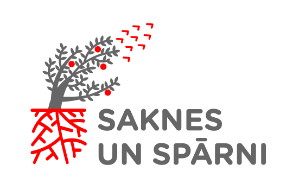 Aplūkojamās tēmas1.kl.2.kl.3.kl.4.kl.5.kl.6.kl.7.kl.Vērtībizglītība3333331Uzvedība un saskarsmes kultūra5555551Veselīga dzīvesveida pamati un atkarību profilakse3333331Patriotisms un pilsoniskā līdzdalība2222224Darbība ekstremālās situācijās un satiksmes drošība4444443Karjeras izvēle2222244Personības attīstība2222222Līderība1111112Kritiskā un radošā domāšana2222223Finanšu pratība2222214Uzņēmējspējas1111114Organizatoriskās stundas8888876Stundu skaits mācību gadā35353535353535Audzināšanas virziens Tēmas 1. ES - atvērts pašizglītībai, izglītības daudzveidībai un novitātēm! (izglītība + atbildība) 1. Sevis apzināšanās. 2. Mērķtiecība. Zinātkāre. 3. Emocijas. 4. Savstarpējās attiecības. 2. ES - piederīgs savai ģimenei, klasei, skolai, pilsētai, nācijai, valstij! (piederība + atbildība) 1. Ģimene. 2. Klases biedri un klases kolektīvs. 3. Draudzība. 4. Pienākumi un tiesības. 5. Skolas iekšējās kārtības noteikumi. 6. Citādais man līdzās. Diskriminācija. 7. Sociālās lomas klasē. 8. Konflikts, tā risināšana. 9. Piederība savai skolai, pagastam, novadam, valstij. 10. Svētki un tradīcijas. 11. Svētki Latvijai. 3. ES - aktīva personība skolas pašpārvaldē un citā sabiedriskajā organizācijā! (pašapziņa + drosme + atbildība) 1. Talkas, akcijas. 2. Palīdzība. Labdarība. 3. Brīvais laiks. 4. ES - drošs un gatavs rīcībai nestandarta situācijās! (prasmes + iemaņas) 1. Palīdzības dienesti, rīcība nelaimes gadījumā. 2. Skolas evakuācijas plāns. 3. Nevēlamie svešinieki. 4. Pirmā palīdzība. 5. Drošība 1. Satiksmes drošība. 2. Drošība pie ūdeņiem, uz ledus. 3. Ugunsdrošība. 4. Elektrodrošība. 5. Internetdrošība. 6. Veselīgs dzīves veids.1. Sakarība starp uzturu un veselību. 2. Veselīgu ēšanas paradumu veidošana. 3. Fiziskās nodarbības kā veselības pamats. 4. Datoratkarība. 7. Karjeras veidošana. 1. Profesiju daudzveidība. 2. Dienas režīms. 3. Mācības - skolēna darbs, karjeras veidošana. Audzināšanas virziensTĒMASApgūst mācību priekšmetā1. ES – atvērts pašizglītībai, izglītības daudzveidībai un novitātēm! (izglītība + atbildība)1. Zināšanu un prasmju iegūšana, kas dod iespēju izglītības turpināšanai un attieksmes veidošana pret sabiedrībā notiekošo. 2. Izpratne par apgūtā mācību satura būtību un spēju interpretē, analizēt, risināt problēmas. 3. Spēja sevi mērķtiecīgi organizēt darbībai un būt atbildīgam par darbības rezultātiem. 4. Mans pašvērtējums. 5. Piedāvāto iespēju izvēle savām spējām un interesēm.Matemātika2. ES – piederīgs savai ģimenei, klasei, skolai, pilsētai, nācijai, valstij! (piederība + atbildība) 1.Sava “es” apzināšana klasē, skolā, ģimenē (pienākumi un tiesības). 2. “Es” kopā ar klases biedriem (Skolas, klases noteikumi). 3. “Es” un mana vieta Latvijā. 4. Svinamās un piemiņas dienas Latvijā un pasaulē. 5. Ievērojamākie novadnieki 6. Manas iespējas palīdzēt. Sociālās zinībās Sociālās zinībās 3. ES – aktīva personība skolas pašpārvaldē un citā sabiedriskajā organizācijā! (pašapziņa + drosme + atbildība) 1. Mana vizītkarte. 2. “Es” un citi. Interešu saskaņošana. Draugi. Savstarpējās attiecības 3. “Es” un vērtības. 4. Mana vērtīborientācija – dotumi, vajadzības, uzskati. 5. Materiālās, garīgās un cilvēciskās vērtības. Sociālās zinības Sociālās zinībās Sociālās zinībās 4. ES – drošs un gatavs rīcībai nestandarta situācijās! (prasmes + iemaņas) 1. Jēdziena – ekstremālās situācijas – izpratne. 2. Sadzīves negadījumi un izvairīšanās no tiem. 3. Rīcība dažādos nelaimes gadījumos; atbildīgās insti-tūcijas un to informēšana. 4.Dzīve bez konfliktiem. Vardarbības izpausmes. Sociālās zinībās Sociālās zinībās Sociālās zinībās DabaszinībāsAudzināšanas virziensTĒMASApgūst mācību priekšmetā1. ES – atvērts pašizglītībai, izglītības daudzveidībai un novitātēm! (izglītība + atbildība)1. Zināšanu un prasmju iegūšana, kas dod iespēju izglītības turpināšanai un attieksmes veidošana pret sabiedrībā notiekošo. 2. Izpratne par apgūtā mācību satura būtību un spēju interpretē, analizēt, risināt problēmas. 3. Spēja sevi mērķtiecīgi organizēt darbībai un būt atbildīgam par darbības rezultātiem. 4. Mans pašnovērtējums. 5. Piedāvāto iespēju izvēle manām spējām un interesēm.2. ES – piederīgs savai ģimenei, klasei, skolai, pilsētai, nācijai, valstij! (piederība + atbildība) 1.“Es” un mana skola. Skolas iekšējās kārtības noteikumi. 2.“Es” un mana rīcība kolektīvā. 3. Mana loma ģimenē – tiesības un pienākumi. 4. Demokrātija un pienākums. Valsts, kurā es dzīvoju. 5.Valsts svētku, latvisko ieražu svētku nozīme cilvēku dzīvē. Sociālās zinībās Sociālās zinībās Vēsturē 3. ES – aktīva personība skolas pašpārvaldē un citā sabiedriskajā organizācijā! (pašapziņa + drosme + atbildība) 1. Mana dzīve un pienākumi. 2. Bērna pilsoniskās tiesības un pienākumi. ANO Bērnu tiesību konvencija. 3. Pašnovērtējums. Kas es esmu? Manas īpašības. 4. Manas pilnveidošanās iespējas. 5. Saskarsmes kultūra. 6. Zēnu un meiteņu attiecības. Sociālās zinībās Sociālās zinībās 4. ES – drošs un gatavs rīcībai nestandarta situācijās! (prasmes + iemaņas) 1. Nelaimes gadījumi tavā dzīvē un skolēnu vidū. 2. Vides izglītība. Atkritumu šķirošana. 3. Drošība uz ūdens vasarā un ziemā. 4. Konfliktsituācijas, to risināšanas veidi. 5. Vardarbība. Palīdzības dienesti. Sociālās zinībās DabaszinībāsAudzināšanas virziensTĒMASApgūst mācību priekšmetā1. ES – atvērts pašizglītībai, izglītības daudzveidībai un novitātēm! (izglītība + atbildība)1. Manas šī gada apņemšanās.2. Darba tikums. Vērtības.3. Gribasspēka, neatlaidības un personīgā ieguldījuma nozīmīgums mērķu sasniegšanā.4. Sevis apzināšanās, spēja vērtēt savus panākumus un neveiksmes, vērtības, spējas. 5. Cilvēks, kuram ir vaļasprieks, ir interesants un neatkārtojams.6. Sevis vērtēšana -drosmīgs un izlēmīgs solis.7. Prasme pārliecināt sevi par uzvaru - tā ir panākumu garantija ieskaitēs un pārbaudes darbos.2. ES – piederīgs savai ģimenei, klasei, skolai, pilsētai, nācijai, valstij! (piederība + atbildība) 1. Kultūrvēsturiskie objekti Vecumnieku novadā. Kultūras kanons.2.Valstiskā identitāte. Dzimtās vietas un valsts nozīme Eiropas un pasaules kontekstā.3. Barikāžu laika atceres diena. Dokumentālā filma.4. Sveču diena senlatviešu tradīcijās.5. Multikulturālā vide - priekšstats par cilvēkiem, kuri dzīvo Latvijā ( ārējais izskats, reliģiskā un etniskā piederība).6. Esi atbildīgs par tiem, ko esi pieradinājis.3. ES – aktīva personība skolas pašpārvaldē un citā sabiedriskajā organizācijā! (pašapziņa + drosme + atbildība) 1. Mans devums sabiedrībai. Ko es ar to saprotu?2. Vide man apkārt. Mana atbildība un pienākumi estētiskas un drošas vides nodrošināšanai.3. Sabiedriskā līdzdalība. Katra cilvēka nozīme un devums sabiedrībā.4. Labdarība. Kā es varu palīdzēt grūtībās nonākušiem cilvēkiem?4. ES – drošs un gatavs rīcībai nestandarta situācijās! (prasmes + iemaņas) 1. Drošības instruktāžas mācību gadu uzsākot. /Elektrodrošība, uguns drošība, iekšējās kārtības noteikumi, drošība ārkārtas situācijās (covid-19).2. Mobings. Vai es zinu, kas ir mobings? Kā rīkoties, ja to pamanu savā skolā?3. Pirmās palīdzības sniegšana - apdegumi, apsaldējumi, lūzumi, asiņošana.4. Kā rīkoties kara situācijā? Kas ir 72 stundu paka?5. Vides tēma. Kaitīgie atkritumi.6. Vides tēma. Otrreiz pārstrādājamie atkritumi.7. Vides tēma. Lielā talka.5. Veselīgs dzīves veids.1. Vai dzīvot veselīgi ir moderni?2. Narkotisko, psihotropo vielu, alkohola un smēķēšanas ietekme uz veselību.6. Karjera.1. Profesiju daudzveidīgā, mainīgā pasaule. Nr.TēmaParedzamais uzdevumsMetodesStundu skaitsPlānotais laiksVārds, uzvārds Vid. vērt.Vārds, uzvārdsMācību priekšmets un skolotājsVērtējumsNepietiekamā vērtējuma cēloņi un prognozējamie pasākumi to korekcijaiSkolēna vārds, uzvārdsMācību priekšmetsSasniegumsLaiksSkolēna vārds, uzvārdsMācību priekšmetsDarbs ar skolēniem ar mācīšanās grūtībāmRezultāts un turpmākā darbībaSkolēna vārds, uzvārdsMācību priekšmetsDarbs ar talantīgajiem skolēniemRezultāts un turpmākā darbībaSkolēna vārds, uzvārdsAtzinuma datumsPozitīvaisGrūtībasPozitīvaisGrūtībasPozitīvaisGrūtībasPozitīvaisGrūtībasDatumsSadarbības veidsTēmaPersonaNr.ProblēmaRisinājums1.2.(..)DatumsPasākumsNorises vietaApmeklētībaTēmaIzvērsumsNr.Vecāka vārds, uzvārdsBērna vārds, uzvārds1.2.(..)